教學材料：  乙. 工作紙 (發展一甲)教學材料：  乙. 工作紙 (發展一乙)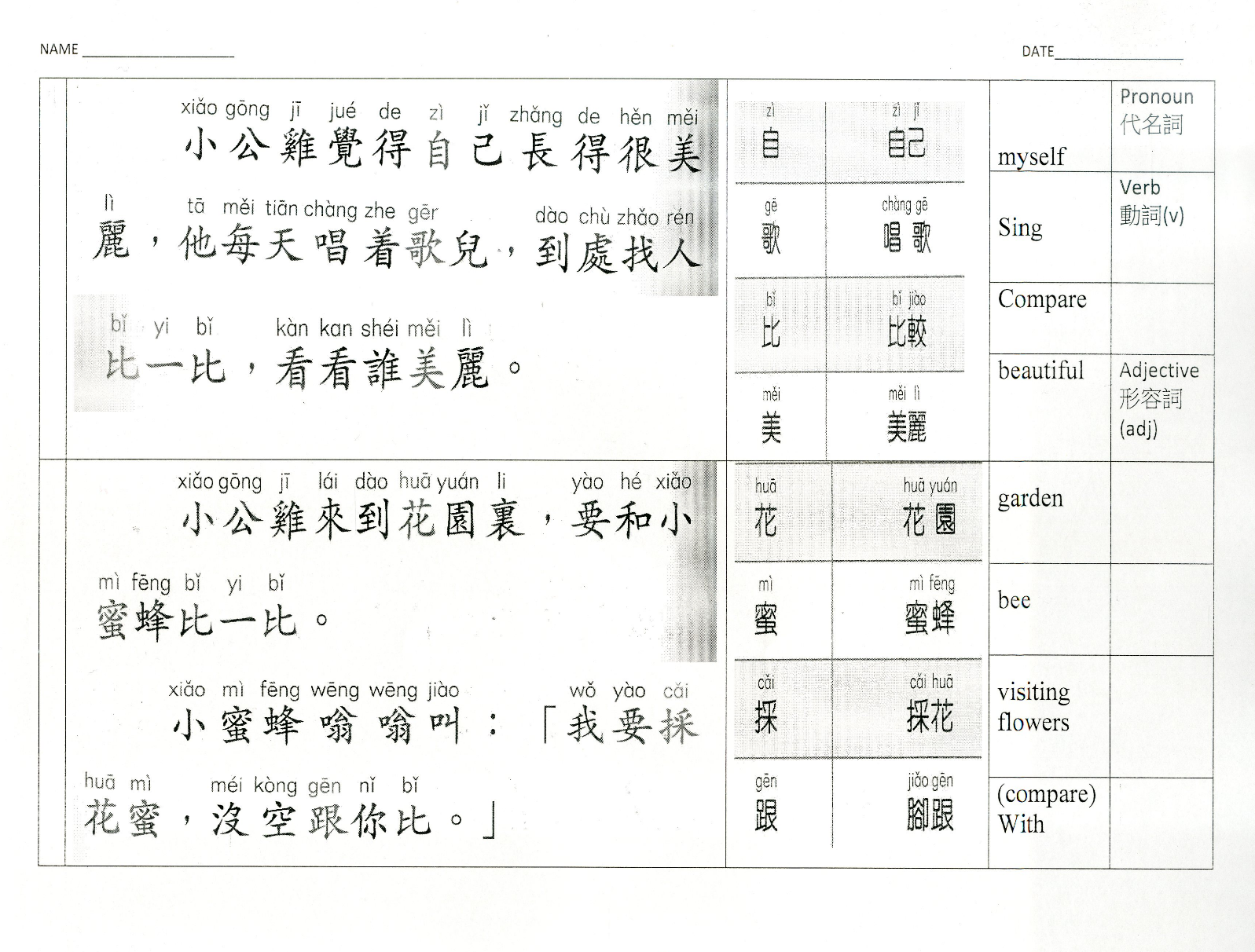 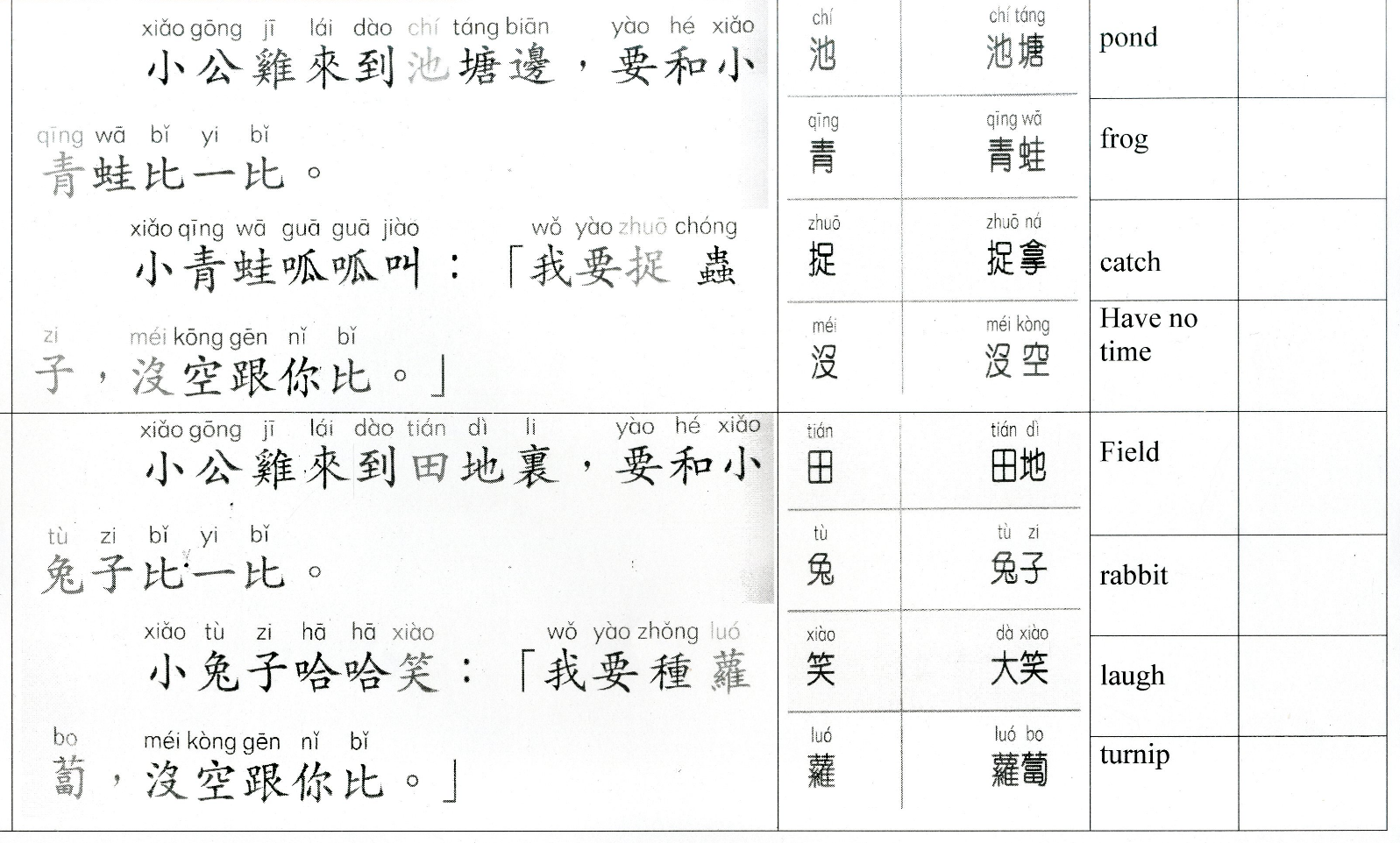 教學材料：  乙. 工作紙 (發展二)NAME ____________________                                        DATE_________________第四聲字ABC教學材料：  乙. 工作紙 (發展三)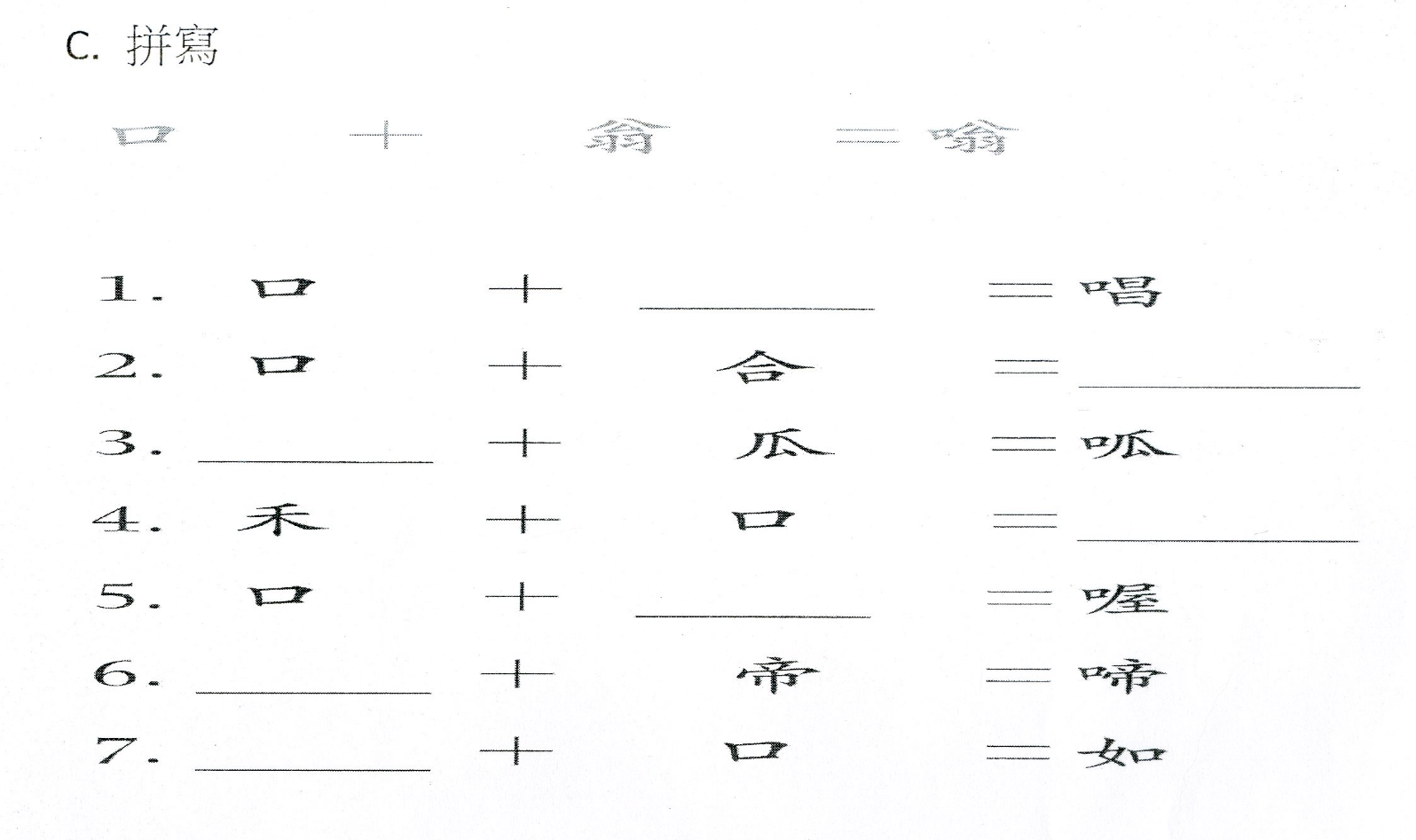 教學材料：  乙. 工作紙 (發展四)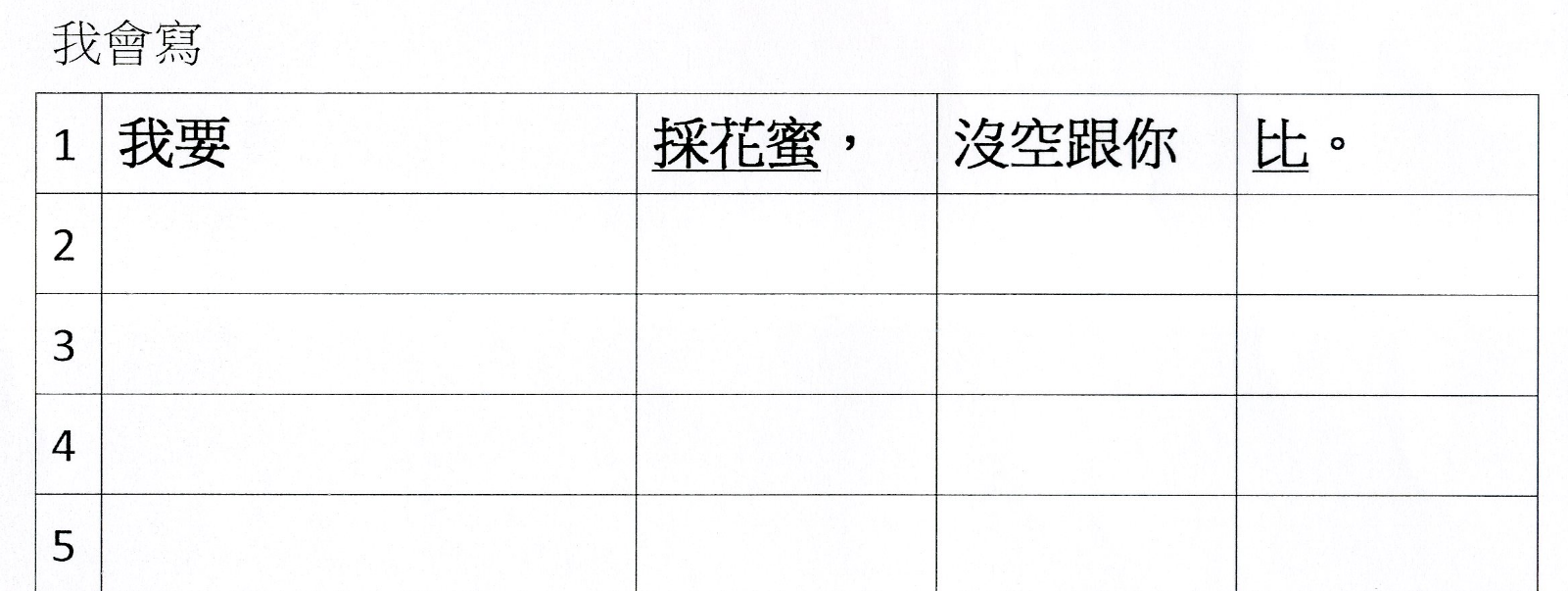 (做功課/練綱琴/做家務/畫畫/做飯/……)[去游泳/聊天/打遊戲機/看電影/打球/……]乙. 提問 (總結) 引入1 這個故事的書名叫甚麼? 這個故事的書名叫__________________2 這個故事有甚麼動物? 這個故事有__________________3 這個故事裏出現了甚麼地方? 這個故事裏有__________________自 麗 唱 到 處 看 要 蜜 叫 空 地 兔 自到麗唱看空要笑處自麗笑唱空到要處看到麗要看空唱笑處自A1 小公雞覺得自己長得怎麼樣?A2小公雞每天做甚麼?A3 小公雞到處找人做甚麼?B1 小公雞來到甚麼地方?B2 小公雞見到誰? 小公雞要跟誰比一比?B3小蜜蜂忙什麼，不跟小公雞比?C1小公雞來到甚麼地方?C2小公雞見到誰? 小公雞要跟誰比一比?C3小青蛙的叫聲是怎麼樣的?D1 小公雞在哪處見到小兔子?D2 小兔子的笑聲是怎麼樣的? D3小兔子忙什麼，不跟小公雞比?